RESUME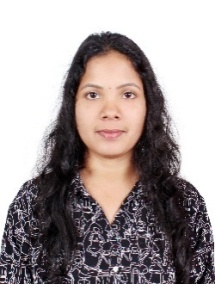 SHIBITHRAEmail:- shibithra.343832@2freemail.com C/o-Phone :-+971505891826CAREER OBJECTIVEA quick learner who can imbibe new ideas and communicate it clearly&effectively to the work colleagues/clients. Intend to build a career with leading corporate of hi-tech environment; committed and dedicated to explore myself fully and realize my potential.WORK EXPERIENCEESP Kensington Design LLC – Dubai, Ras AlKhorDesignation: Senior Project Co ordinator	Duration: 19th November 2014 Until 10th January 2017Coordinate with Clients&Management, Production follow up with new inquiries / sample requests directly or via telecon& Emails.Preparing & Maintaining Invoicing, sales, Revenue & Receivables Files (Both soft and hardcopy files).Sending Formal Quotations and Invoices to the Clients following the inquiries received.Follow up for the payments& project statements.Obtaining Stock Level from Production and preparing Material Request Form for Approvalin order tohandover to Purchase Dpt. For Action.Arranging Shipment from out of the country as per production requirement.Communicate with Labours to update Management their Absenteesm, Complaints etc..Keep in touch with Management by Submitting reports as adviced relating Production, Stock, enquiries, Ongoing,New leads,  Previous Projects, Receivables etc.Institute of Accounting and Management (IAM B- School), Thrissur, KeralaDesignation: Assistant Administrator	Duration: 1stFebruary 2014 to 10th August 2014Profound knowledge of documenting information and filing records manually and Electronically.Highly skilled in performing customer service duties via telephone and in-person.Proven ability to prepare reports and spreadsheets.Fashion Gates, Thrissur, KeralaDesignation: Accountant	Duration: 21st January 2013 to December 31, 2014Managing all the activities involved in the finalization of accounts, including journal entries, ledger postings, trial balance, P&L account and Balance Sheet,Prepared monthly financial statements, including distributing monthly revenue and expenditure reports to department.Preparing and reporting commentaries on P&L and Balance Sheet – Actual and Forecast.Managing accounts receivable & payable by maintaining their proper aging schedule and ensuring timely follow-up, together with a bank reconciliation statement on a monthly basis.ACADEMICS2010-2012: MBA in finance from Sikkim Mani pal University Coimbatore with 61 %  2007-2010: B-COM from SN College Nattika, Calicut University, Kerala with 60%  2005-2007: Passed higher secondary, vpmsndphssKazhimbram, Kerala with 71%2004-2005: Passed SSLC,  VPMSNDPHSSKazhimbram, Kerala with 64%ACHIEVEMENTS &Extracurricular ActivitiesParticipatedfor more than four Management meets during the MBAElected as the vice chairperson of SN College Nattika twice in 2009&2010Secured the position of Secretary and also an active member of National Service Scheme (NSS)Holding B certificate and attended All India Trucking Camp at Neelagiri of NCCParticipated Drama on state levelPROJECTS UNDERTAKEN “A study on overall financial position of the company” This was my post-graduation project held in    KSFE Thrissur (2 months)		IT SKILLSSuccessfully completed an intensive training in Manual Computerised Accounting and has acquired a good working experience in the following areas of practical financial accounting with Aggrade  Inventory management      Tax management  Payroll management                             MIS reportingTally ERP 9.0                                         Peach treePERSONAL DETAILSProfile:			:	Female  26, SingleNationality:		:	IndianCurrent Location:	:	DubaiLanguages		:	English, Malayalam, Hindi, TamilMaritial Status           :            SingleReferences   Will be furnished on demandDeclaration:I here by declare that the above information are true and correct to the best of my knowledge and belief.Truly,SHIBITHRA .